   Tarte au céleri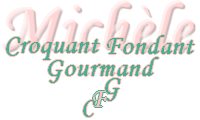  Pour 6 Croquants-Gourmands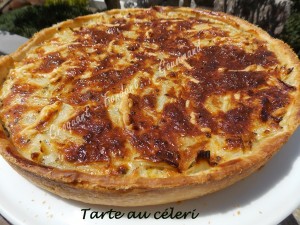 - 1 abaisse de pâte feuilletée ou brisée
- 1 cœur de céleri
- 2 échalotes
- 1 gousse d'ail
- 2 càs de tapenade maison
- 150 g de fromage de chèvre frais
- 3 œufs
- 40 g de parmesan râpé
- 2 càs d'huile d'olive
- Sel (aux herbes)
- un bouquet de ciboulette
- poivre du moulin

1 cercle ou 1 moule à tarte de 28 cm de diamètre
Préchauffage du four à 210°C (Chaleur tournante)Étaler la pâte et foncer le moule.
Piquer à la fourchette, couvrir et garder au frais pendant la préparation de la garniture.
Peler les échalotes et les émincer finement.
Peler et dégermer l'ail et l'émincer également.
Mettre les échalotes à suer dans l'huile d'olive.
Nettoyer le céleri et le couper en petits tronçons. Les ajouter dans la sauteuse ainsi que l'ail.
Remuer, saler légèrement, couvrir et laisser cuire à chaleur douce pendant 20 minutes.
Laisser tiédir.
Étaler la tapenade sur le fond de la pâte. Couvrir avec les légumes.
Écraser le fromage de chèvre à la fourchette.
Ajouter les œufs puis le parmesan et la ciboulette ciselée. Bien mélanger, saler et poivrer.
Verser ce mélange sur le céleri. Enfourner pour 30 minutes.
Servir chaud ou tiède.